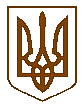 БУЧАНСЬКА     МІСЬКА      РАДАКИЇВСЬКОЇ ОБЛАСТІ08292, місто Буча, вулиця  Енергетиків, 12ДЕВ’ЯТНАДЦЯТА  СЕСІЯ  ШОСТОГО  СКЛИКАННЯмісто Буча				                      		“ 22 ”  грудня   2011 року                                                Р  І   Ш   Е   Н   Н   Я                     № 468 -19 -VІПро внесення змін до рішенняБучанської міської ради «Про затвердження Положення про порядокі нормативи відрахування до бюджетуміста Буча частини чистого прибутку(доходу) господарськими організаціями,які належать до комунальної власності»від 26.07.2007 № 330-14-VЗ метою збільшення надходжень до бюджету м.Буча, відповідно до пункту 9 статті 69 Бюджетного кодексу України, керуючись Законом України «Про засади державної регуляторної політики у сфері господарської діяльності» від 11.09.2003 року № 1160/ІУ, Законом України «Про місцеве самоврядування в Україні», враховуючи пропозиції фінансового управління міська радаВИРІШИЛА :Внести зміни в Положення про порядок і нормативи  відрахування до бюджету міста частини чистого прибутку (доходу) господарських організацій, які належать до комунальної власності, а саме викласти розділ 2 в новій редакції:«… 2. Платники та норматив відрахування до бюджету частини чистого прибутку (доходу).	Відрахування до бюджету міста частини чистого прибутку (доходу) проводиться за результатами фінансово-господарської діяльності річної звітності та щоквартальної фінансово-господарської діяльності поточного року.Відрахування частини прибутку (доходу) проводиться підприємствами, організаціями, що належать до комунальної власності в розмірі 50 % чистого прибутку (доходу), що залишається в розпорядженні цих суб’єктів господарювання, розрахованого згідно з правилами бухгалтерського обліку…».Дане рішення оприлюднити в засобах масової інформації не пізніше ніж у десятиденний термін після його прийняття.Контроль за виконанням даного рішення покласти на постійну комісію з питань економічного планування, бюджету, фінансів та інвестування.Міський голова                                                                                    А.П. Федорук